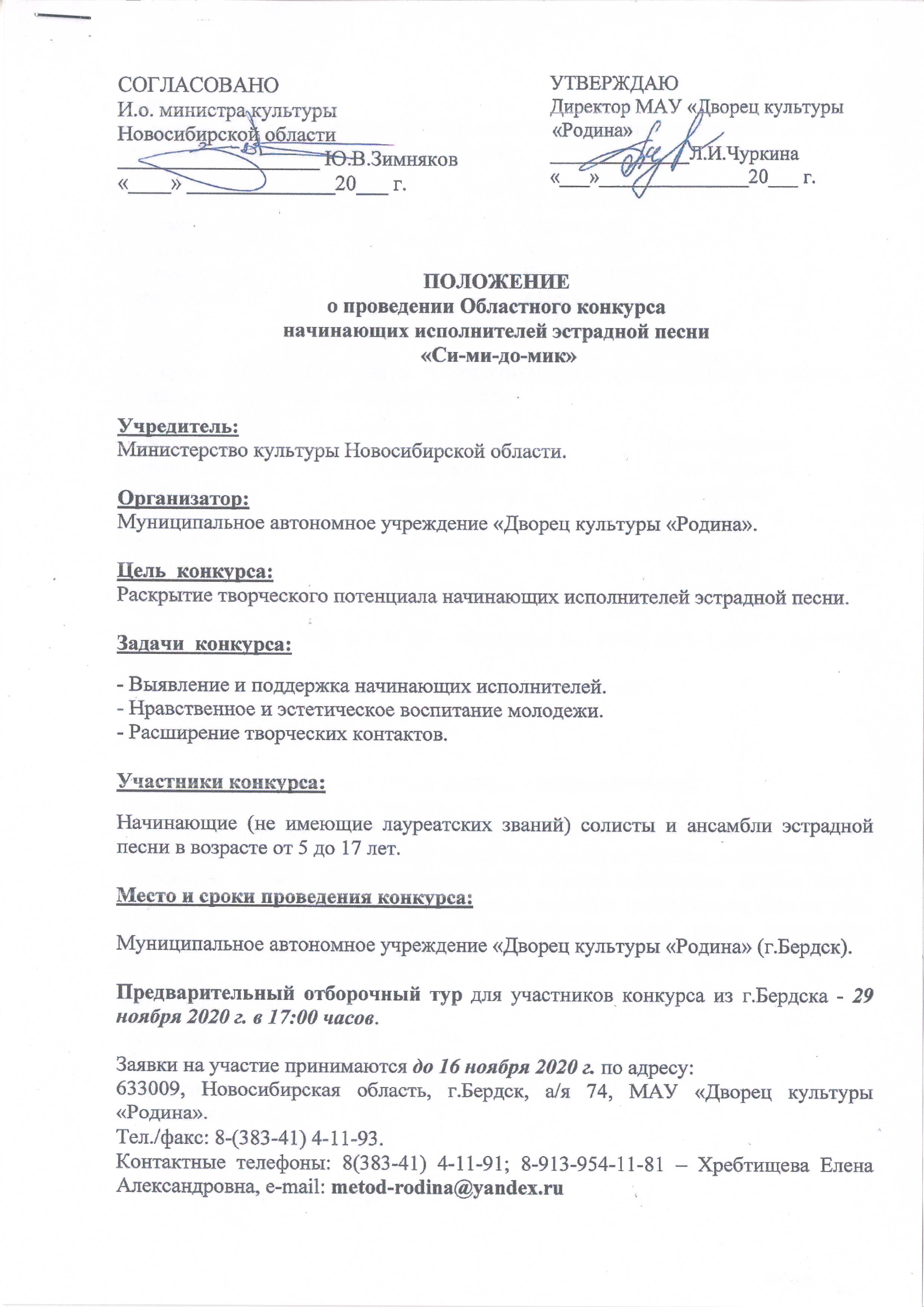 1 этап:27 марта 2021 г. в 11:00 часов - отборочный тур для конкурсантов из районов и городских округов Новосибирской области:Новосибирский;Черепановский;ИскитимскийМаслянинскийМошковскийКолыванскийОрдынскийКоченёвскийЧулымскийг.Искитимг.Обь28 марта 2021 г. в 11:00 часов - отборочный тур для конкурсантов из районов и городских округов Новосибирской области:ТогучинскийКочковскийТатарскийСузунскийКаргатскийБаганскийБолотнинскийДоволенскийЗдвинскийКуйбышевскийКупинскийСеверныйУбинскийКраснозёрскийЧистоозёрный Усть-ТаркскийКарасукский ВенгеровскийБарабинский Чановский Кыштовский 2 этап – 28 марта 2021 г. в 16:00 – полуфинал для победителей двух отборочных туров.3 этап – 01 июня 2021 г. в 16:00 – финальное мероприятие.Условия конкурса:- Каждый участник или ансамбль исполняет одно произведение.- Состав ансамбля: от 2 до 6 человек.- Организационный взнос: солист – 1000 рублей, ансамбль - 500 рублей с участника коллектива. Оплата – безналичный расчёт или при регистрации в день конкурса.- Носитель: флэш-карта – вид записи MP3. Каждая звукозапись должна быть с указанием названия произведения, названия ансамбля или фамилии исполнителя. Подача фонограмм звукооператору производится сразу после регистрации участников на конкурсе или вместе с заявкой по e-mail: metod-rodina@yandex.ru.Критерии оценки:- Уровень исполнения.- Техника вокала.- Артистизм.- Сценический вид.- Качество фонограммы.Жюри конкурса и награждение участников:- Жюри формируется из ведущих специалистов в области музыки г.Новосибирска и Новосибирской области.- Участникам конкурса вручаются дипломы и специальные призы.- Победителям присваивается звание лауреата.- Жюри вправе устанавливать дополнительные поощрительные призы.Оформление заявок на участие:Заявки на участие принимаются до 15 марта 2021 г. по адресу: 633009, Новосибирская область, г.Бердск, а/я 74, МАУ «Дворец культуры «Родина». Тел./факс: 8 (383-41) 4-11-93.Контактные телефоны: 8 (383-41) 4-11-91; 8-913-954-11-81 – Хребтищева Елена Александровна, е-mail: metod-rodina@yandex.ruЗАЯВКАна участие в Областном конкурсе начинающих исполнителей эстрадной песни«Си-ми-до-мик»Наличный расчёт - паспортные данные руководителя или физического лица, прибывшего на конкурс (напишите, пожалуйста, в заявке).Безналичный расчёт - банковские реквизиты учреждения (напишите, пожалуйста, в заявке).Внимание! При заполнении заявки обязательно указывать код города,               номер мобильного телефона, e-mail !Убедительно просим Вас вместе с заявкой отправить фонограмму !Просим подтвердить Ваше участие в конкурсе начинающих исполнителей эстрадной песни «Си-ми-до-мик» ! Если вы решили отказаться от участия - сообщите в письме !Отправляя заявку на участие в конкурсе, вы выражаете согласие на обработку персональных данных и на безвозмездное использование и размещение медиа-материалов. № п/пФамилия, имя участника(ов) Название ансамбля, кол-во участниковВозрастФИО руководителя, номер мобильного телефона, e-mailНазвание направляющего учреждения, номер телефона с кодом города РепертуарПродолжительность номера